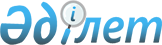 Қазақстан Республикасының№Ішкі істер министрлігі "Арнайы полиция" республикалық мемлекеттік кәсіпорнының N 7 "Арнайы полиция" еншілес мемлекеттік кәсіпорнын тарату туралыҚазақстан Республикасы Үкіметінің қаулысы 2000 жылғы 18 тамыз N 1276

      Қазақстан Республикасы Президентінің "Мемлекеттік кәсіпорын туралы" 1995 жылғы 19 маусымдағы N 2335 заң күші бар  Жарлығына сәйкес Қазақстан Республикасының Үкіметі қаулы етеді:  

 

      1. Қазақстан Республикасының№Ішкі істер министрлігі "Арнайы полиция" республикалық мемлекеттік кәсіпорнының N 7 "Арнайы полиция" еншілес мемлекеттік кәсіпорнын тарату туралы Қазақстан Республикасының№Ішкі істер министрлігінің ұсынысы қабылдансын.  

 

      2. Қазақстан Республикасының№Ішкі істер министрлігі заңнамада белгіленген тәртіппен осы қаулыдан туындайтын шараларды қабылдасын. 

 

      3. "Қазақстан Республикасының№Ішкі істер министрлігі "Арнайы полиция" республикалық мемлекеттік кәсіпорнының еншілес мемлекеттік кәсіпорындарын құру туралы" Қазақстан Республикасы Үкіметінің 1999 жылғы 15 маусымдағы N 749  қаулысына мынадай өзгеріс енгізілсін: 

      көрсетілген қаулыға қосымшадағы:       

      1-тармақ алынып тасталсын. 

 

      4. Осы қаулы қол қойылған күнінен бастап күшіне енеді.        Қазақстан Республикасы 

      Премьер-Министрінің 

      бірінші орынбасары 
					© 2012. Қазақстан Республикасы Әділет министрлігінің «Қазақстан Республикасының Заңнама және құқықтық ақпарат институты» ШЖҚ РМК
				